Gjøvik og Toten Astronomiske Forening og Kulturnettverket Innlandet – Opplandønsker velkommen tilSTJERNEKIKKING 
på Hågår observatorium på Eina.
Torsdag 2. mars 2023 kl. 17.30 – foredrag fra kl. 18.00. Møt opp i god tid!
Avreise fra Aktivitetshuset på Reinsvoll 17.00. Retur ca. 21.00.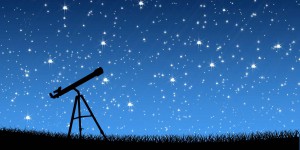 
Aktiviteter:Stjernekikking med mobile teleskoper utendørsForedrag og  visning av stjerneprogram innendørsBål med pølser, pinnebrød, kaffe og teTa med:Varme klær og skoDrikke (og mat hvis du ikke ønsker pølse og pinnebrød)TurkoppTilbudet er gratis. Pårørende er også hjertelig velkommen! Oppgi om du trenger skyss ved påmelding.  Det tar ca. 15 min å gå fra parkeringsplassen. Påmelding til: mona.hauger.kjelsberg@sykehuset-innlandet.no 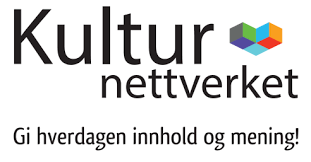 